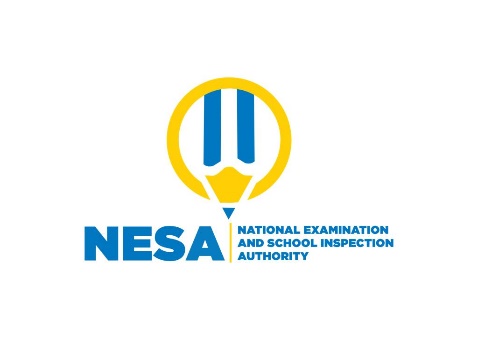 SENIOR 	TWO  END OF YEAR EXAMINATIONS, 202021SUBJECT:  MATHEMATICSDURATION: 3 HOURSINSTRUCTIONS:Do not open this question paper until you are told to do so.Answer all questions:  100 marks     5) Use only a blue or black pen. S2MATH  COMPREHENSIVE,2020 1) Simplify                                          (4marks)2)Solve the equation y4 = 81.                       (5marks)3) Rationalize   the following a)                     (4marks)b)           (6marks)4) a)  If  find the value of                                                      (4marks)               If P(x) and Q(x) are polynomials such that  and           Find    and simplify completely                       (6marks)5) Solve the following system by substitution         (10marks)6)The sum of two numbers is 20. The larger number is four less than twice the smaller number. What   are  the two numbers? (10marks)7) a)A man  salary  last year was 150 000 FRW. This year it was increased by 20%. What is her salary this year? (6marks)b) Find the midpoint of the points A (3, 8) and B (-9, 2).     (4marks)8) Suppose that 14, b, c is a Pythagorean triple. Find the value of b and c.   (10marks)9) )If  and  are two vectors such that  and  Workout the following:i)    (4marks)ii)     (4marks)iii)Magnitude ofor   (4marks)10) The table  below shows the  distribution  of results obtained by S2 Students in a Math  Test out of 20a)Complete the frequency table below:(10marks)b)Calculate the mean marks          (3marks)c)Determine the mode result  of the distribution  and explain your answer (2marks)d)what is the highest result                                 (1mark)e) What is the lowest result?                                 (1mark)f) How many students did they   pass the test    (2mark)         Marks:141516171516161718171717171717Marks ,Frequancy , 141181